DEPARTEMENT DE LA CORSE DU SUD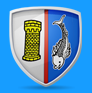 COMMUNE DE PROPRIANOMISE EN CONCURRENCE POUR L’OCCUPATION DU DOMAINE PUBLIC SUR LE PORT DE PLAISANCE.Procédure de sélection préalable.DOSSIER DE CANDIDATUREFORMULAIRE DE CANDIDATUREArticle 1 : Objet de la candidatureDemande de mise à disposition temporaire d’un emplacement faisant parti du domaine public portant le n° de lot :…. :…………………………..…,situé…………………………..…………, uniquement afin d’exercer l’activité commerciale suivante :…………………………………….Article 2 : Identification du candidat Le candidat agit en nombre propreNOM, PRENOM : Le candidat agit en qualité de représentant d’une sociétéNOM, PRENOM -QUALITE :NOM DE LA SOCIETE :ADRESSE COMPLETE DE LA SOCIETE :COORDONNEES DU CANDIDAT :Article 3 : Engagement du candidat Le candidat déclare sur l’honneur de : Respecter la convention valant cahier des charges et ses modifications ultérieures éventuelles, qui fixe les conditions générales d’occupation du domaine public ainsi que les dispositions générales de l’activité commerciale prédéfinie. Respecter l’ensemble de la réglementation applicable, notamment en matière d’hygiène, de sécurité, d’autorisations administratives, de déclarations sociales et fiscales, d’affichage des prix… Respecter l’emprise de l’emplacement qui lui a été attribué. Respecter la destination de l’emplacement telle que précisée à l’article 1 de la convention.L’occupant pourra toutefois, pendant la durée de la mise à disposition et si le changement d’activité correspond à l’évolution du marché ou des habitudes des clients, demander au Maire de la Commune l’autorisation de modifier la nature de l’activité.Article 4 : Critères d’attribution 1- Compétence professionnelle du candidat dans le domaine d’activité concerné : 50%.2- Moyens matériels et humains affectés à l’exercice de l’activité – Organisation de l’exploitation de l’activité (notamment en termes de jours et horaires d’ouverture du commerce – Hors toutes mesures de restriction qui pourraient être imposées par les pouvoirs publics, notamment au titre de la situation de crise sanitaire (Couvre-feu, etc…) : 30%.3- Montant de la part variable de la redevance d’occupation proposé par le candidat- Pertinence et justification de son mode de calcul : 20%.Article 5 : Pièces à joindre au dossier Les candidats doivent produire un dossier de candidature composé des documents suivants : Un courrier de candidature motivé, Un extrait K bis de moins de 3 mois. Un règlement de consultation avec une attestation sur l’honneur, paraphé et signé. Un projet de convention valant cahier des charges, paraphée et signée. Un formulaire d’offre complété, daté et signé.La commune de Propriano se réserve le droit de demander la production de tout état manquant, cité ci-dessus.Fait à………………………Le………………………….Pour l’OccupantNom, Prénom, Qualité, Signature (et cachet éventuel)ANNEXE AU FORMULAIRE DE CANDIDATURELe candidat explicitera dans le tableau ci-dessous, ou dans tout autre document annexé à celui-ci, les caractéristiques de son offre au regard de chacun des critères de jugement retenus.Société : Siège social (si adresse différente) :Téléphone : Courriel :NOM DU CANDIDATDETAIL DE L’OFFREDETAIL DE L’OFFRECritère n°1 : Compétence professionnelle du candidat dans le domaine d’activité concerné Critère n°2 : Moyens matériels et humains affectés à l’exercice de l’activité – Organisation de l’exploitation de l’activité (notamment en termes de jours et horaires d’ouverture du commerce – Hors toutes mesures de restriction qui pourraient être imposées par les pouvoirs publics, notamment au titre de la situation de crise sanitaire (couvre-feu, etc…).Critère n°3 : Montant de la part variable de la redevance d’occupation proposé par le candidat – Pertinence et justification de son mode de calcul.